WOMAN’S HOUREpisode: ‘Wonder Woman at 80/Virginity Testing/Bridgerton/Winter’Made available from: 15th January 2021Host: Anita Rani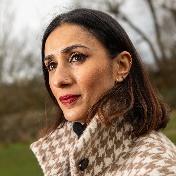 Anita has been hosting the Friday and Saturday editions of WH since 2021 and has also hosted editions during the week. She is a writer, broadcaster and television presenter. The chief host of the programme is Emma Barnett alongside Anita and Nuala McGovern. Contributors in this episode: Richard Holden MP (Conservative) 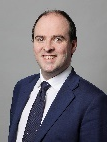 Richard has been the Conservative MP for Northwest Durham since 2019. Natasha Rattu 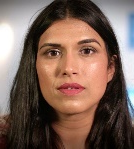 Natasha is the Executive Director of the UK based charity Karma Nirvana, who work to end Honour Based Abuse across the UK and beyond.  Dr Naomi Crouch  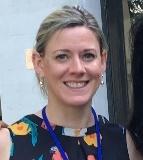 Dr Crouch is the current chair of the British Society for Paediatric and Adolescent Gynaecology who also works as a consultant gynaecologist at the St Michael’s Hospital in Bristol. 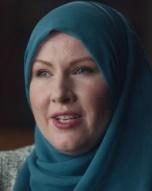 G Willow WilsonG Willow Wilson is an American comics writer who was the creator of Ms. Marvel. She converted to Islam in 2003. The Show-ContextIn this episode, a wide range of subjects are covered by Anita and her guests. These range from the legality of ‘virginity testing’ kits and the implications of Honour Based Abuse to the release of Wonder Woman 1984 on streaming and the character’s 80th birthday. Other topics up for discussion are the Netflix show Bridgerton, climate issues and listener input on how they are occupying their days during a very cold and dark winter which was, at the time, made worse through covid lockdown.  The programme strand was originally broadcast at 10am on January 15th, 2021, at 10am. The programme, like many daily programmes on Radio 4, was broadcast live. It was later that day made available on the BBC Sounds app for download. Things to Listen For Does the show fit the remit of the BBC: to inform, educate and entertain? Does it also fit the remit of BBC Radio 4? Is this programme considered ‘niche’? Consider the vocabulary of the contributors, the format of the programme and the contentWhy would this be moved from broadcast to podcast exclusively?Is the programme accessible to the casual listener? Also, is it purely enjoyable only for women or can men find the broadcast accessible?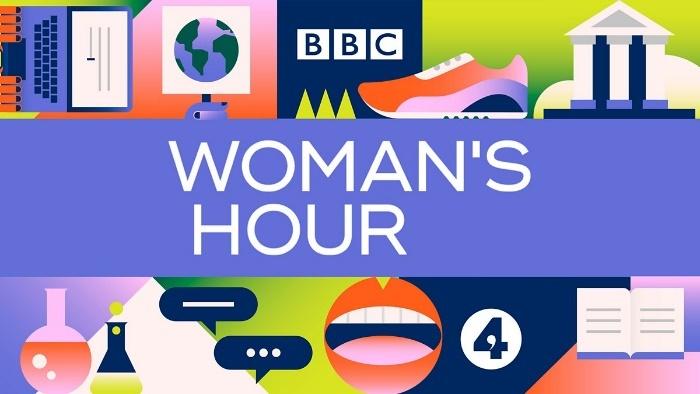 TheoryConsider how you could apply the theories below as you listen to the broadcast:Past Paper Questions on Late Night Woman’s Hour Points to consider in these questions relating to Late Night Woman’s Hour What would Curran & Seaton say about Woman’s Hour?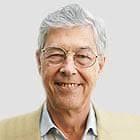 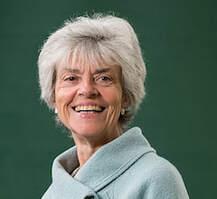 What would Livingston & Lunt say about Woman’s Hour?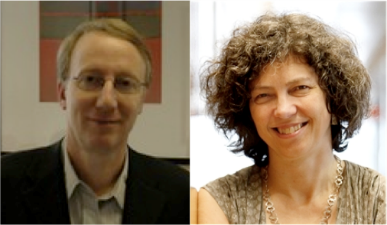 What would Stuart Hall say about Woman’s Hour? (Reception Theory)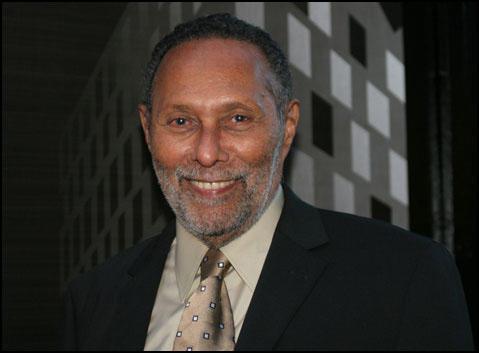 What would Lisbet Van Zoonen say about Woman’s Hour?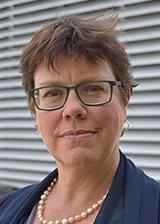 What would bell hooks say about Woman’s Hour?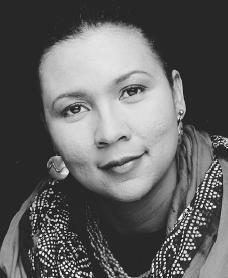 Something to colour in as you listen (if it helps you focus!)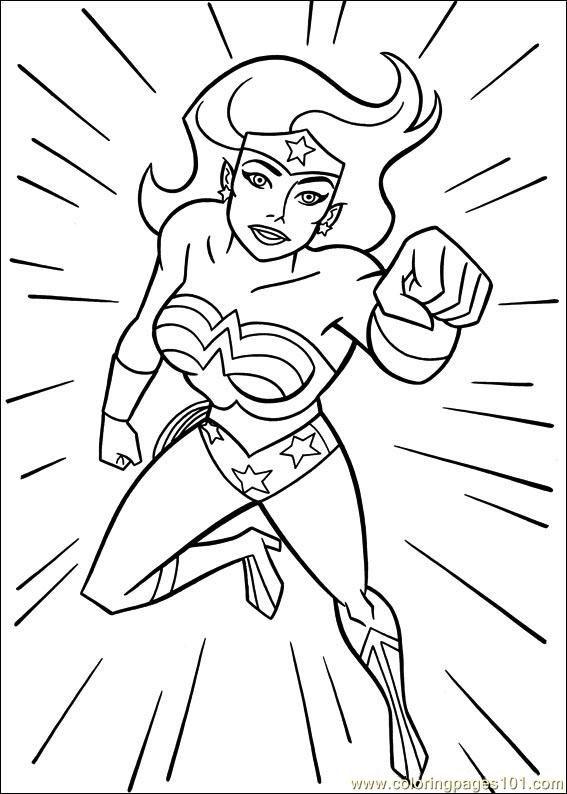 TheoristTheory Basics Curran & SeatonThe media is controlled by a small number of companies driven mostly by profit and powerMedia concentration generally limits or inhibits variety, creativity and qualityMore socially diverse patterns of ownership help to create the conditions for more varied and adventurous  media productionsLivingstone and LuntThere is a struggle between the need to further the interests of citizens (by protecting them from harmful or offensive material) and the need to further the interests of consumers (by providing choice, value for money and market competition)Stuart Hall (Reception)Communication is process involving encoding by producers (putting messages and ideologies IN the text) and decoding (the audience taking those meanings OUT and processing them.)There are three positions the audience can take when they decode these messages-Dominant (Hegemonic) position- the encoded meanings are fully understood and accepted by the audienceNegotiated position- the encoded messages are accepted in a general way but the message is adapted or negotiated to better fit in to the individual’s experiences or contextOppositional position- the encoder’s message is understood, but the decoder (the audience member) disagrees with it, reading it in an opposite way.bell hooks (Feminist)Feminism is a struggle to end sexist/patriarchal oppression & the ideology of domination Feminism is a political commitment rather than a lifestyle choiceRace and class as well as sex determine the extent to which individuals are exploited, discriminated against or repressed.The audience is young and relatively intelligent Reflects the BBC’s objective to develop services for younger listeners Deals with themes, some controversial, that are relevant and will appeal to the niche audiencePresenter is a similar age to the listenersGuests are quite highbrow and reflect the audience Topics discussed in detail suggesting the needs and interests of the audience Programme is available across platforms and the website is an important tool to help market the programme and establish its brand identitySocial media is appealing to the target audience and is mentioned regularly in the programme by the presenter and the contributorsThe audience is young and relatively intelligent Reflects the BBC’s objective to develop services for younger listeners Deals with themes, some controversial, that are relevant and will appeal to the niche audiencePresenter is a similar age to the listenersGuests are quite highbrow and reflect the audience Topics discussed in detail suggesting the needs and interests of the audience Programme is available across platforms and the website is an important tool to help market the programme and establish its brand identitySocial media is appealing to the target audience and is mentioned regularly in the programme by the presenter and the contributorsText is easily accessible through digitally convergent devices such as smartphonesThe programme can be listened to through the BBC website for the showThe importance of scheduling is now longer an issue: the show can be listened to on demand The availability on numerous platforms show Curran & Seaton’s idea that socially diverse patterns of ownership help to create the conditions for more adventurous productionRadio is a global medium and digital convergence has allowed it to be just that: available everywhere at all timesText is easily accessible through digitally convergent devices such as smartphonesThe programme can be listened to through the BBC website for the showThe importance of scheduling is now longer an issue: the show can be listened to on demand The availability on numerous platforms show Curran & Seaton’s idea that socially diverse patterns of ownership help to create the conditions for more adventurous productionRadio is a global medium and digital convergence has allowed it to be just that: available everywhere at all timesTime Content- its tone, topic (how does this affect female listeners) and approach Content- its tone, topic (how does this affect female listeners) and approach What this says about the audience0.00-02.05.2.06-14.182.06-14.082.06-14.082.06-14.082.06-14.0814.20-24.3214.20-24.3214.20-24.3214.20-24.32